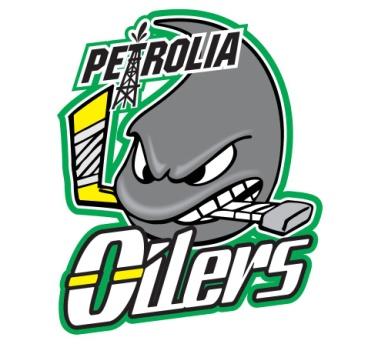 PMHA Annual General Meeting MinutesDate:  Wednesday, April 13, 2022Time:	 7:30 p.m.	Location: Virtual Zoom MeetingChair: Bryan BoylePresent: Brenda Wilson,	Don Harding, Mike Edgar, Jason Reidhead, David Hogen, Rob Wilson, Mike Nesdoly, Ed Campbell, Randy Meyskens, Dan Wellington, Chris Currie, Janet Boyle, Mike Douglas, Brian Vanderburgt, Mandi Pearson, Chris McPhail, Nick Salaris, Mike Lassaline, Tina Jarvis, Stacey MacDougall, Nicole Veenema, Mike Hoven, Amy Burrows, Tyler Scott, Rachel Moore, Ryan Stokes, Karis SylvesterRegrets:  Welcome by the Chair of the Meeting:Approval of Agenda by Mike Nesdoly, seconded by Rob Wilson   3.	Review/Approval of Minutes of Virtual AGM 2021 by Brian Vanderburgt,      	seconded by Jason Reidhead 4.	Introduction of present Board of Directors 5.	Treasurer’s Report: David reports that for the most part this was a break         even year, we are waiting on many registration payments, some from 2 years ago. Hectic near year end with registration and we need to figure out the path forward for those who owe when it comes to registration. Full financial docs to be ready for next meeting.6.	Report from nominating committee – See attached 	No further nominations were made. Board is elected as noted. Motion made 	that the new board has the right and power to elect for the 4 open positions 	should someone come forward. Motion made by Mike Edgar and 	seconded by Rob Wilson7.	Discussion of Areas of Interest (see attached)8.	New Business Randy Meyskens added that moving forward communication be increased, parents didn’t have information on all plans and procedures All documentation from Hockey Canada and OMHA was made available in various forms of communication including Facebook, Twitter and the PMHA website. We will continue to try and improve communication	Mike Edgar thanked everyone for taking the time to attend the meeting 	and for their input and the hard work of the executive during these difficulttimes. Thanks went out to Don Harding, Brenda Wilson, Mike Hoven and Ed Campbell for their time on the board. 9.	Membership Rebate Draws of $100 towards next seasons registration go to Mike Belan, Tyler Scott, Karis Sylvester, Thera Wagner and Rob Wilson. 11.	Motion to Adjourn - Jason Reidhead, second Rob Wilson	Time: 8:45 pm